AUTISM TREATMENT ASSISTANCE PROGRAM (ATAP) To assist parents and caregivers with the costs of providing Autism-specific treatments to children with Autism Spectrum DisorderIndividuals who are Nevada residence under the age of 19 and have a diagnosis or determination of an Autism Spectrum Disorder by a physician, psychologist, pediatric neurologist or other qualified professionals.Children from 18 months to 19 years of age; Children diagnosed with Autism, Asperger’s Syndrome, PDD-NOS, Pervasive Developmental Disorders Not Specified.Uses Applied Behavior Analysis techniques to develop useful behaviors and to reduce behaviors that may be harmful or interfere with learning.The ATAP program uses a Supervision Tier Structure designed to protect the child’s budget by limiting what providers can charge and ensure basic level of treatment supervision is received and expected on a monthly basis.There are multiple ATAP plan types; they are selected during an assessment between an ATAP care manager, provider and parent. These plans are designed to address every child’s needs based on hours received.Speech, Occupational and Physical therapy are also available.   Initial application/inquiry – 775-687-4210 (English/Spanish)Last updated: 4/12/16 BA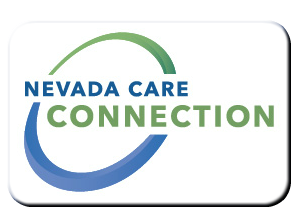 PurposeTarget PopulationEligibilityServicesProgram Policies and ProceduresHow to ApplyFor InformationFor InformationFor InformationCarson City Administrative Office- ATAP Program (775) 687-4210Carson City Administrative Office- ATAP Program (775) 687-4210WebsiteWebsiteWebsiteWebsite:http://adsd.nv.gov/Programs/Autism/ATAP/ATAP/  http://adsd.nv.gov/Programs/Autism/ATAP/ATAP/  Brochure:http://adsd.nv.gov/uploadedFiles/adsdnvgov/content/Programs/Autism/ATAP/ATAP_Brochure.pdf http://adsd.nv.gov/uploadedFiles/adsdnvgov/content/Programs/Autism/ATAP/ATAP_Brochure.pdf 